Railway Children Daycare limited Our Rotherham provision is based on wood lane at Treeton, we offer full daycare for children ages 6 weeks to 4 years, along with a breakfast, afterschool and holiday club. We are open 7am until 6pm offering pick up from local schools.Our prices for after school and holiday clubs are £5.20 per hour with an additional charge of £5.00 per child for car transfers. Included in this price is a light snack. Our clubs offer a wide range of activities both indoors and outside in our garden. The children can choose from crafting activities, construction, small world, games, mark making activities and many more. We are an inclusive provision. For further information, please telephone or email our provision: - Telephone: - 01142690013Email address: - jodie@railwaychilrendaycare.co.uk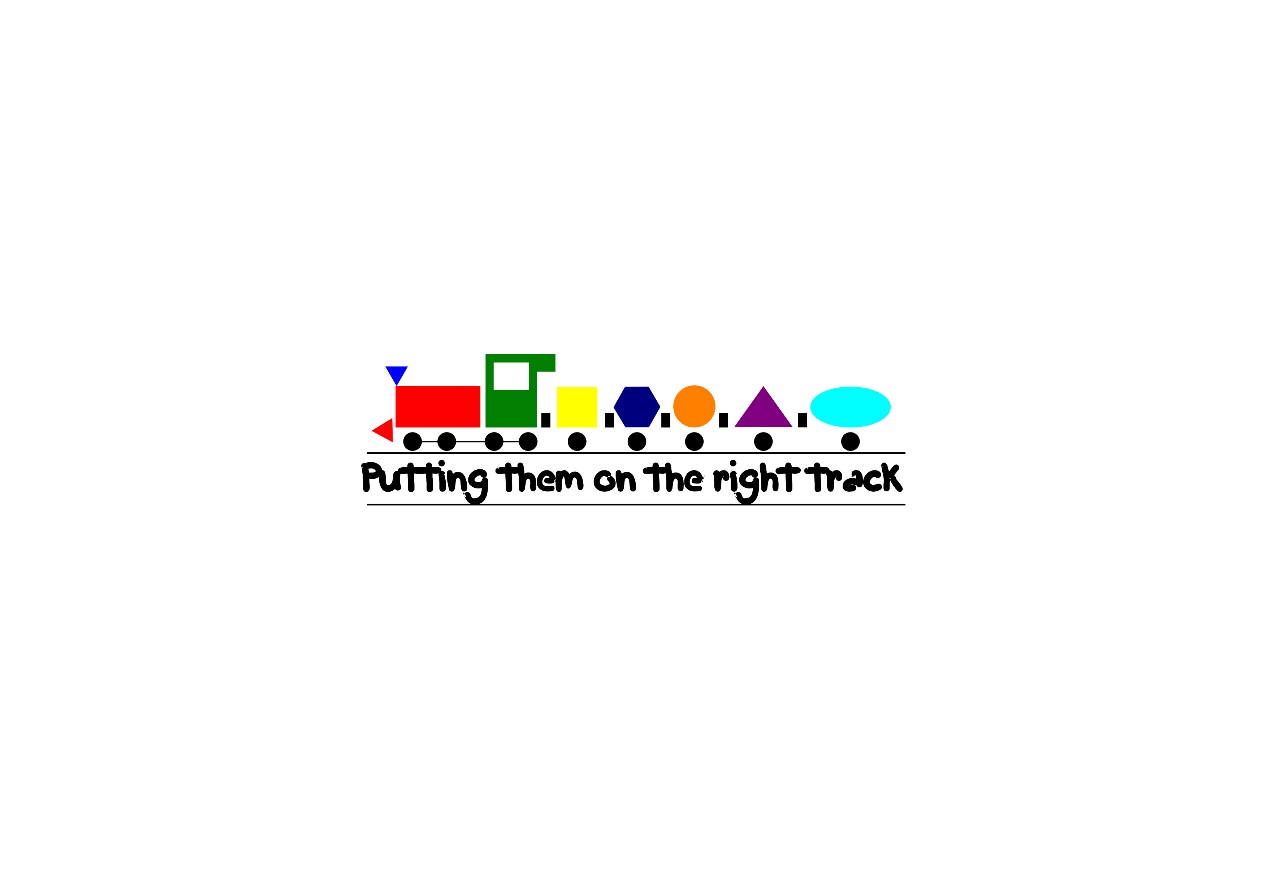 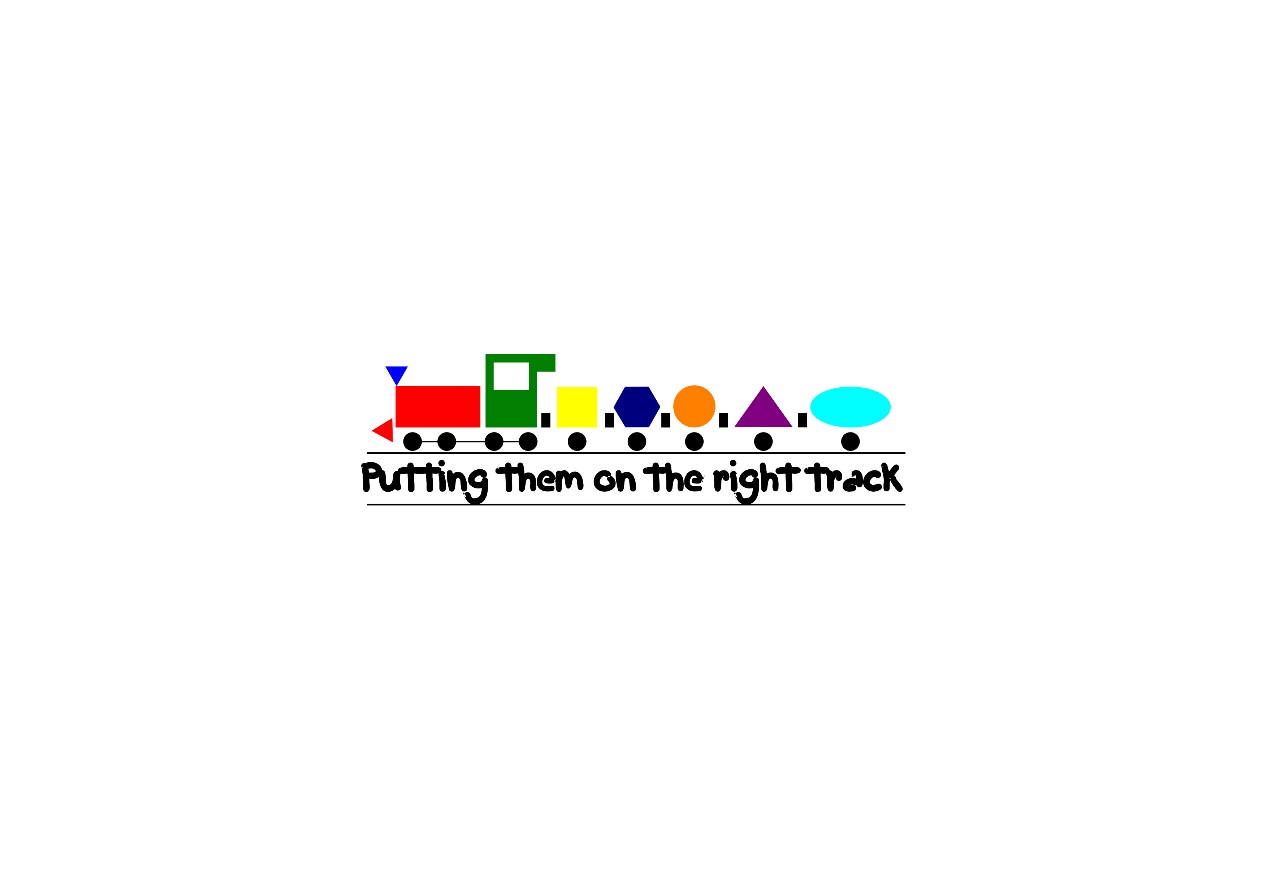 